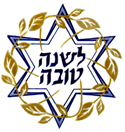 	        2021/5782 BOOK OF REMEMBRANCE		Temple Beth Sholom and Temple Israel of NantasketAs we begin work on our 10th Annual Book of Remembrance on the occasion of the upcoming High Holidays which will begin Monday, September 6, 2021, please take a moment to complete this form to list the names of your loved ones.  This Book of Remembrance will be distributed in the Sanctuary at Yom Kippur services.  Please return the completed form along with your payment no later than Monday, August 16, 2021.Options: (Please indicate with check marks)__ Renew last year’s insertion (specify any changes below)__ Half Page - $75__ Full Page - $150__ Inside Front Cover   __ Inside Back Cover (first come, first served) - $250__ Outside Back Cover - (first come, first served) - $500 __ Listing - $14 per line (up to two names per line; fill in below):       In Memory of                                                                 Remembered by__________________________________                     ___________________________________                                                                   __________________________________                     ___________________________________                                                                   __________________________________                     ___________________________________                                                                   __________________________________                     ___________________________________                                                                   __________________________________                     ___________________________________                                                                   __________________________________                     ___________________________________                                                                   Please attach or email the contents of your Half, Full Page or Cover tributes to camelliabbloch@gmail.com Copies of previous years books are available at the Temple office or you may contact Camellia Bloch at 781-925-4056 (home) or 617-966-8279 (cell) to obtain a copy of a book.___________________________________                    _________________________________________Name						          Telephone Numbers___________________________________                    _________________________________________Address                                                                                            City, State, Zip Code_____________________________________________________________________________________Email AddressEnclosed please find $_________ which I am submitting as a tribute to their eternal memory.  Make checks payable to Temple Beth Sholom and mail to Temple Beth Sholom, ATTN: BOR, 600 Nantasket Avenue, Hull, MA 02045.For further information or assistance with your tribute, contact Camellia Bloch at 781-925-4056 (home) or 617-966-8279 (cell) or camelliabbloch@gmail.com